StoichiometryHydrogen peroxide decomposes to form oxygen gas and water.  How many grams of oxygen gas can be made from 10.0 grams of hydrogen peroxide?Propane reacts with oxygen gas in a combustion reaction to form carbon dioxide and water. How many grams of propane are needed to make 2.50 grams of carbon dioxide?Silicon tetrachloride reacts with water to form silicon dioxide and hydrochloric acid?  How many grams of water are needed to completely react with 15.0 grams of silicon tetrachloride?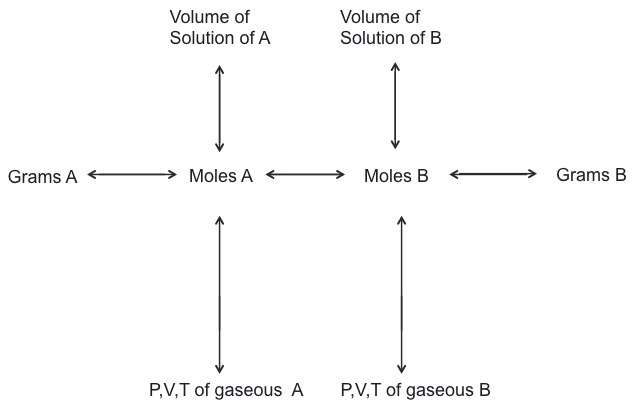 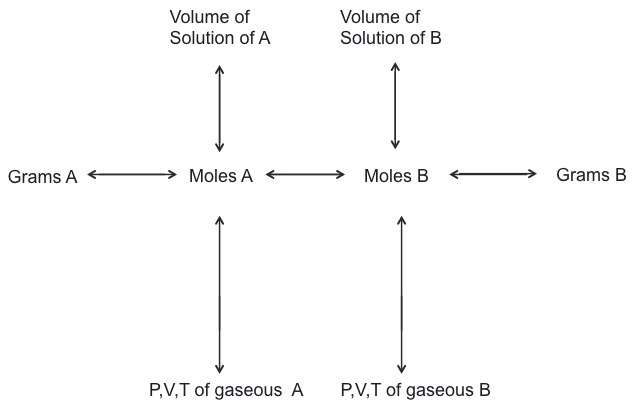 